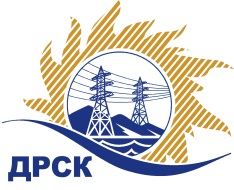 Акционерное Общество«Дальневосточная распределительная сетевая  компания»ПРОТОКОЛ ПЕРЕТОРЖКИСПОСОБ И ПРЕДМЕТ ЗАКУПКИ: открытый электронный запрос предложений на право заключения Договора поставки «Изоляторы.» (2674 раздела 1.2. ГКПЗ 2016 г.).Плановая стоимость: 584 000,00 руб. без учета НДС;  689 120,00 руб., с учетом НДС.ПРИСУТСТВОВАЛИ: 2 члена постоянно действующей Закупочной комиссии 2-го уровня. ВОПРОСЫ ЗАСЕДАНИЯ ЗАКУПОЧНОЙ КОМИССИИ:В адрес Организатора закупки  поступило две  заявки на участие в  процедуре переторжки.Дата и время начала процедуры вскрытия конвертов с предложениями на участие в закупке: 15:00 часов благовещенского времени 11.10.2016 г. Место проведения процедуры вскрытия конвертов с предложениями на участие в закупке: Торговая площадка Системы B2B-ESVОтветственный секретарь Закупочной комиссии 2 уровня                                    М.Г. ЕлисееваТерёшкина Г.М.(416-2) 397-260№ 745/МР-Пг. Благовещенск11 октября 2016 г.№п/пНаименование Участника закупки и его адресОбщая цена заявки до переторжки, руб. без НДСОбщая цена заявки по    после переторжки, руб. без НДС1.ООО "ТД "Энергия-ДВ" (680001, г. Хабаровск, ул. Строительная, дом 18А Литер Б.)547 353,66 465 739,322.ООО «ЮИК» (457040 Россия, Челябинская область, г. Южноуральск, ул. Заводская, 3)550 608,00 486 549,00